CURRICULUM VITAEMR. ORAHVisa status    	: Tourist Visa	Languages		:EnglishEmail          		: orah-397489@gulfjobseeker.com POSITION APPLYING: Civil EngineeringCAREER OBJECTIVE:A highly talented and a dedicated person. Who has a clear understanding of the role and responsibilities associated with being a builder and a civil engineer. Having the ability to provide support for multiply occurrence priority, able to establish, maintain and develop effective working relationship with service users, operation team, delivery partners and working team. A professional with a broad range of technical abilities, personal effectiveness and leadership skills and can adapt to any skills. Ability to use vigorous logic and methods to come up with effective remedy to technical difficulties while discharging duties. Able and can effectively cope with change, use available resources and techniques to deliver at a given time. To investin a job of an enduring legacy and seeking self-development. Working with industryexperts who have the skills, experience to make real advancement and improvement in future while enjoying job satisfaction.CORE SKILLS	• Civil engineer •Project supervisor and management •Building Technology •AutoCAD   •Health safety environmental (HSE) officer •Site management ●Civil Foreman Leveling •Building construction supervisor •Construction and project management                                               WORKEXPERIENCESJUNE  2016 TO SEPT 2019POSITON HELD   :  site supervisor/ safety officeJULIUS BERGER PLC, NIGERIA. MAY 2013 TO APRIL 2015   POSITON HELD: SITE SUPERVISOR/ TEAM LEADERBRUNNEL CONSTRUCTION PLC. JANUARY 2009 TO JUNE 2010                                                                     POSITON HELD:  INDURIAL ATTACHMENT/ASSISTANCE SITE SUPERVISOR                                                                                                                               DUTIES:•Facilitated the construction activities in constructing of nova hotel limited, nova event center, Nona swimming pool and road network within the proposed project area.•Monitored sub-contractor in compliance with procedures, drawing, project specification and HSC requirement.•Endured construction process, progress, monitor the activities, and make sure theyare inline to the approved specifications.•Inspired the safe execution of all works, providing correct orientation, discussing risk assessment and conducting job safety analysis to mitigate site hazards.                                                                                                                                                   •Provide liable supervision in order to effectively control and approves works on siteconstruction activities.                                                                                                          •Correlated with other team of engineers to ensure prompt resolution of field technicalchallenges and supervise all activities on site to ensure compliance with the approvedproject plan.•performed setting out, excavation, taking of levels on site with reference to the TBM.•supervised the compacting of earth works, the construction of foundation, super structure to the finishesand any other work as directed by the management.• Supervised the arthesiance on site for properexecution of day to day work on site.• Recorded work done daily and report to management.• Adhere to management set goals in implementing of work to save time, resources controls and achievedorganizational set target on project.                                                             •Prepared a schedule ahead of each work to be done for easy implementation andexecution and call the attention of architect for modification if there is any.                                        • Monitored and assessed hazardous and unsafe situations on site.•Endured safety message in each incidence and develop measures to assure personnel safety and Correct unsafe acts or conditions of safety.• Plan meetings to identify any health and safety concern in the operations on daily works schedule and verify all tools, equipment are adequate and safe for uses.•Coordinated other workers as a team leader, report work done to the general supervisor and liaise with subcontractor for smooth flow of work.•Inspect premises and work of personnel to identify issues and non-compliancy with personal protective equipmentand ensured hazards free environment.•Established policy standards, policies as needed and enforce safety guidelines.•schedule, control and monitor all plant materials on daily basis and ensure all work is completed as programmedand avoid compromise of standard and specifications.•Review, approved all subcontractors safety plan, Conduct investigation of all accidents near misses.•Make daily report of work done to the general supervisor, coordinate and enduredconsistency of high standard of work is done with specification and quality standard through quality inspections on subcontractors.                                                                                               • Directing and supervising daily operation of subcontractors ensuring compliance operational procedures and maintained good relationship with clients, other building team and workers on site.                                                                                                                                        • worked with project manager, site agent, quantity surveyor regarding cost variation, waste management and cost control to confirm instructions. • Carry out safety inspections and fulfilling the health, safety and welfare responsibilities as required by the company policy.                                                                                                                 •located  beacon stone using beacon numbers for subcontractors, marked out plots for subcontract for development in the estate land using site plan.                                                                  •signed each subcontractor log book at each level of work done.• promoted conducive environment for workers and subcontractor.EDUCATION QUALIFICATIONSNational Institute for construction Technology and Management diploma                        Building Technology 2019Cross River University of TechnologyB.sc. (hons.) Civil Engineering 2011West Africa Examination Council 2002 and WASCE 2007Primary School certificate 1994                                                                                                       ADDITIONAL TRAININGHSE. (1&2 level) HSE. (3 level) 2016Auto cad and Revit architecture literate 2013Safety training on PPE in construction 2012Microsoft word office                                                                                                                                      HOBBIES: Reading, traveling, socializing, playing football, swimming and singing.I hereby assure you that all the above-mentioned information is true and correct to the best of my knowledge and belief. If given a chance to serve under your control I am assuring that I shall discharge my duties to the fullest satisfaction to my superiors.REFERENCE UPON REQUEST.NAME……………………………..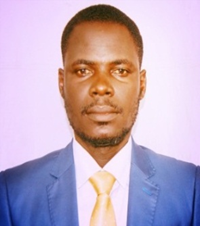 